О внесении измененияв постановление Администрациигорода Когалымаот 09.08.2022 №1798В соответствии с частью 2 статьи 18 Градостроительного кодекса Российской Федерации, Федеральным законом от 06.10.2003 №131-ФЗ «Об общих принципах организации местного самоуправления в Российской Федерации», частью 2 статьи 8 Закона Ханты-Мансийского автономного округа - Югры от 18.04.2007 №39-оз «О градостроительной деятельности на территории Ханты-Мансийского автономного округа – Югры», Положением о составе, порядке подготовки документов территориального планирования муниципальных образований Ханты-Мансийского автономного округа - Югры, порядке подготовки изменений и внесения их в такие документы, а также о составе, порядке подготовки планов реализации таких документов, утвержденным постановлением Правительства Ханты-Мансийского автономного округа - Югры от 13.06.2007 №154-п, Уставом города Когалыма, учитывая экспертное заключение Управления государственной регистрации нормативных правовых актов Аппарата губернатора Ханты-Мансийского автономного округа-Югры от 11.11.2022 №01.03-М-831:1. В постановление Администрации города Когалыма от 09.08.2022 №1798 «Об утверждении Положения о составе, порядке подготовки документа территориального планирования города Когалыма, порядке подготовки изменений и внесения их в такой документ, а также о составе, порядке подготовки планов реализации такого документа» (далее – постановление) внести следующие изменения:1.1. В преамбуле постановления слова «частью 2 статьи 8» заменить словами «пунктом 2 статьи 8».1.2. В приложении к постановлению:1.2.1. в подпункте 8 пункта 3.1 раздела 3 слова «протокола публичных слушаний и заключения о результатах слушаний;» заменить словами «протокола публичных слушаний (общественных обсуждений) и заключения о результатах публичных слушаний (общественных обсуждений);»;1.2.2. в подпункте 8 пункта 3.1 раздела 3 слова «комиссией» заменить словами «ответственным органом»;1.2.3. в пункте 4.2 раздела 4 слово «комиссию» заменить словами «ответственный орган»;1.2.4. в пункте 4.3 раздела 4 слова «Комиссия» заменить словами «Ответственный орган»;1.2.5. в подпункте 2 пункта 5.2 раздела 5 слова «, в том числе путем выкупа» исключить.2. Отделу архитектуры и градостроительства Администрации города Когалыма (А.Р. Берестова) направить в юридическое управление Администрации города Когалыма текст постановления, его реквизиты, сведения об источнике официального опубликования в порядке и сроки, предусмотренные распоряжением Администрации города Когалыма от 19.06.2013 №149-р «О мерах по формированию регистра муниципальных нормативных правовых актов Ханты-Мансийского автономного округа - Югры» для дальнейшего направления в Управление государственной регистрации нормативных правовых актов Аппарата Губернатора Ханты-Мансийского автономного округа – Югры.3. Опубликовать настоящее постановление в газете «Когалымский вестник» и разместить на официальном сайте Администрации города Когалыма в информационно-телекоммуникационной сети «Интернет» (www.admkogalym.ru).4. Контроль за выполнением постановления возложить на первого заместителя главы города Когалыма Р.Я. Ярема.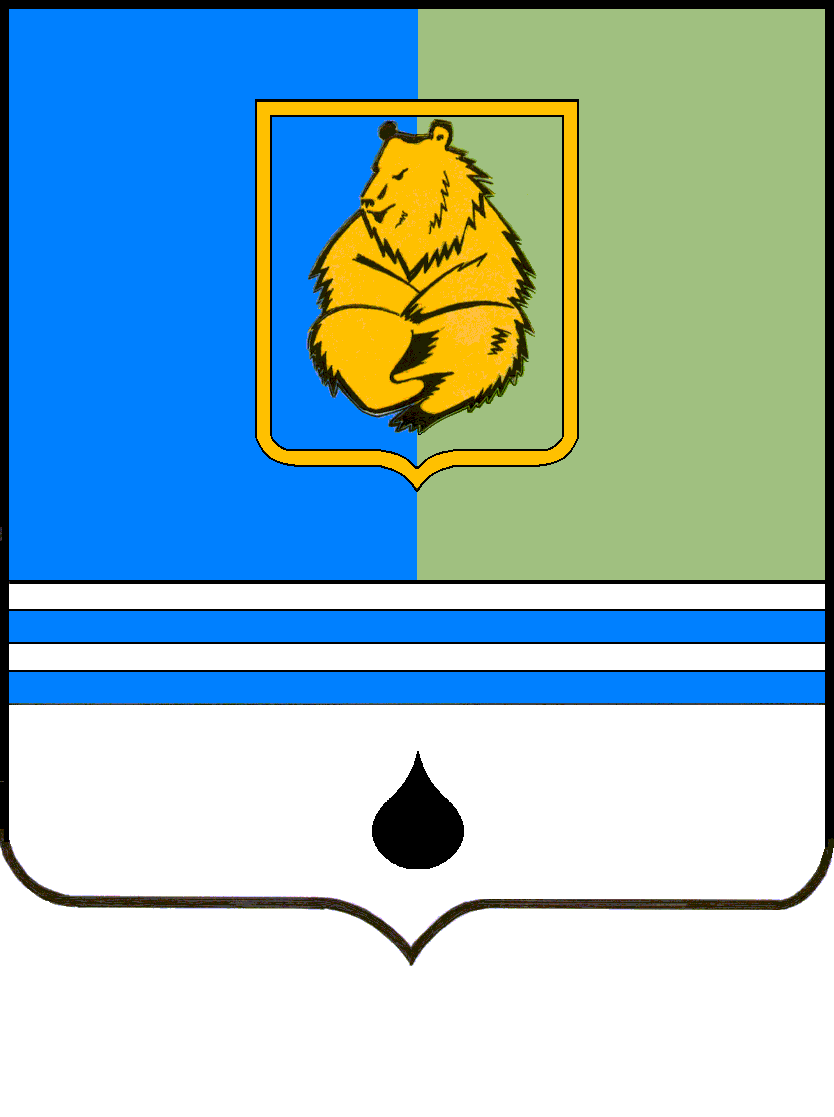 ПОСТАНОВЛЕНИЕАДМИНИСТРАЦИИ ГОРОДА КОГАЛЫМАХанты-Мансийского автономного округа - ЮгрыПОСТАНОВЛЕНИЕАДМИНИСТРАЦИИ ГОРОДА КОГАЛЫМАХанты-Мансийского автономного округа - ЮгрыПОСТАНОВЛЕНИЕАДМИНИСТРАЦИИ ГОРОДА КОГАЛЫМАХанты-Мансийского автономного округа - ЮгрыПОСТАНОВЛЕНИЕАДМИНИСТРАЦИИ ГОРОДА КОГАЛЫМАХанты-Мансийского автономного округа - Югрыот [Дата документа]от [Дата документа]№ [Номер документа]№ [Номер документа]ДОКУМЕНТ ПОДПИСАН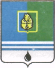 ЭЛЕКТРОННОЙ ПОДПИСЬЮСертификат  [Номер сертификата 1]Владелец [Владелец сертификата 1]Действителен с [ДатаС 1] по [ДатаПо 1]